NB: seasons and daily weather patterns discussed daily. Autumn 1 Autumn 2 Spring 1 Spring 2 Summer 1 Summer 2 Topic title Street Detectives! 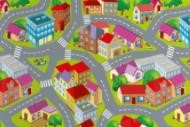 Up, Up and Away 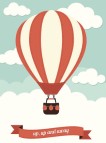 Deep in the Forest 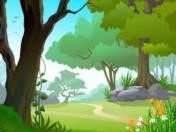 Towers, Tunnels and Turrets 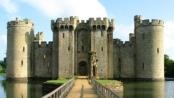 Under the Sea  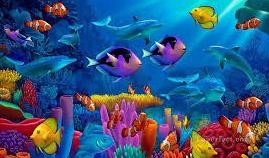 Hakuna Matata 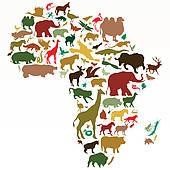 Wow starter Visitor/trip Walk around the local area – Piece Hall visit Making and testing paper aeroplanes  Hardcastle CraggsBlackpool Zoo Reading into writing process Beegu Poems and poetic sentences The Naughty Bus by Jan Oke Fiction: creating a sequel ‘The further adventures of Naughty Bus’, letters,  Non-fiction: non-chronological reports Iggy Peck, Architect Labels, captions and fact files Last Stop on Market Street (Black History Month text)Sidney, Stella and the Moon Non-fiction: Moon fact files The Great Balloon Hullaballo Non-fiction: recount of the journey in the story Fiction: descriptions, own narratives ,  The Snowman Fiction: descriptions, cartoon strips, speech bubbles, narratives. The Gruffalo Fiction: three part story, character and setting descriptions Non-fiction: instruction writing ‘How to catch a Gruffalo’ Cave Baby Labels and captions, retellings, informal letters, own narratives SuperwormFiction: Writing predictions, character descriptions, retelling the storyA range of traditional tales: Hansel and GretelThe Three Billy Goats GruffThe Magic Porridge Pot FlotsamFiction: comic strips, story writingBig Blue WhaleNon-fiction: information text about whales My Name is Not Refugee(Refugee Week text)Handa’s Surprise Fiction: predictable & patterned language- change setting, description. Non-fiction: non-chronological report. Meerkat MailFiction: Narrative writing, postcards, letter writingLila and the Secret RainCross-curricular writing Description of where we live. Road Safety posters. Information about Edward Akroydon.  Postcard from the moon.  Fact file about Neil Armstrong. Fact files about plants & trees. Instructions- growing plants. Recount of trip.Labelling. A day in the life of… Science investigations. Flip book about different types of animals in the ocean. Fact files and leaflets linked to Finding Nemo. Postcards. Fact files about animals. Recount of trip. Class book A range of Fairy Tales Eric Carle books.  Julia Donaldson books. The Enormous Crocodile by Roald Dahl. The Sea Monster by Christopher Wormell Anna Hibiscus by Atinuke Maths Numbers to 10.Addition & Subtraction within 10. Place value within 20. Multiples of 2, 5 & 10. Addition & Subtraction within 10. Shape. Addition and Subtraction within 20.Place Value to 50.Length & Height. Weight & volume. Consolidation.  Multiplication and DivisionFractions - halves and quarters.Position & Direction. Numbers to 100.Consolidation. Numbers to 100.Time.Money.Consolidation.Cross-curricular maths Sorting and shapes. Position & Direction Counting Position & Direction Fractions Measuring- looking at the size of different animals.  Science Animals including humans: Who am I? Identify, name, draw and label the basic parts of the human body. Say which part of the body is associated with each sense. Animals including humans: Celebrations Say which part of the body is associated with each sense. Distinguish between an object and the material from which it is made.  Identify and name a variety of everyday materials, including wood, plastic, glass, metal, water and rock.  Describe the simple physical properties of a variety of everyday materials.  Identify and describe the basic structure of a variety of common plants, including trees. Animals including humans and everyday materials:  Polar PlacesIdentify and name a variety of animals including fish, amphibians, reptiles, birds and mammals.  Identify and name common animals that are carnivores, herbivores and omnivores.  Describe and compare the structure of a variety of common animals.  Describe the simple properties of a variety of everyday materials.  Compare and group together a variety of everyday materials on the basis of their simple properties. Plants and animals:  Identify and name a variety of common wild and garden plants, including deciduous and evergreen trees. Identify and describe the basic structure of a variety of common flowering plants, including trees. Animals including humans and everyday materials: Holiday Identify and name a variety of common animals including fish, amphibians, reptiles, birds and mammals.  Identify and name a variety of common animals that are carnivores, herbivores or omnivores.  Distinguish between an object and the material from which it is made. Identify and name a variety of everyday materials including wood, plastic, glass, metal, water and rock. Describe the simple physical properties of a variety of everyday materials Plants and animals and everyday materials: On Safari Identify and name a variety of common wild and garden plants, including deciduous and evergreen trees.  Identify and name a variety of common animals including fish, amphibians, reptiles, birds and mammals.  Identify and name a variety of common animals that are carnivores, herbivores and omnivores.  Describe and compare the structure of a variety of common animals (fish, amphibians, reptiles, birds and mammals, including pets). Geography Locational Knowledge Name the seven continents and identify which continent we live in. Name and locate the four countries of the UK. Human & physical geography Identify the seasonal and daily weather patterns in the UK. Use geographical vocabulary to describe local area: weather, season, hill, valley, town, village, house, office, shop, factory, farm, church, flat Geographical skills & fieldwork Use a map to name the countries of the UK and a world map to name the seven continents. Use simple fieldwork & observational skills to study the geography of the school and its surrounding environment.  Devise a simple map of the school grounds.Locational Knowledge Name the seven continents. Name and locate the four countries of the UK using aerial photographs and landmarks. Human & physical geography Use geographical vocabulary to describe key human and physical features that could be seen from an aerial view: beach, sea, forest, field, mountain Geographical skills & fieldwork Use a world map to name to seven continents. Look at aerial photographs to recognise landmarks and physical and human features. Human & physical geography Use geographical vocabulary to describe key physical and human features that could be seen in a forest: forest, hill, soil, vegetation. Compare to features in our local area. Geographical skills & fieldwork Use locational and directional language to describe the location of features on a map. Use simple fieldwork & observational skills to study the geography of the school and its surrounding environment.  Look at the different types of trees near school and compare with a city. Locational Knowledge Name and locate the four countries of the United Kingdom- look at a famous castle/palace from each and plot on maps.  Use aerial photos to recognise different landmarks. Human & physical geography Use geographical vocabulary to describe where castles were built: city, hill, village and town, moat, field. Geographical skills & fieldwork Use a map to name and locate the countries of the UK. Devise a town map with a castle and use basic symbols in a key.  Use locational and directional language to plan a route on a map. Locational Knowledge Name the United Kingdom’s surrounding seas. Human & physical geography Use geographical vocabulary to describe key human and physical features linked to the sea: beach, cliff, coast, sea, ocean, port, harbour, village, town, shop. Geographical skills & fieldwork Use a map to name to United Kingdom’s surrounding seas. Locational Knowledge Name the seven continents with a particular focus on Africa. Place Knowledge Look at similarities and differences between life in Halifax and life in rural Kenya, including human and physical features. Human & physical geography  Use geographical vocabulary to describe the key human and physical features in Kenya/Africa compared to England: desert, ocean, river, mountain, weather Geographical skills & fieldwork Use a world map to locate Africa History Chronology and comparing different periods Compare life in Halifax from the past to now by exploring the Piece Hall. Sources of evidence Photos of the Piece Hall and Halifax from the past compared to now. Piece Hall trip – workshop.  Changes within living memory Compare jobs and homes – past and present. Significant historical events, people & places in our local area Piece Hall, Shibden Hall Chronology and comparing different periods Timeline of aircraft / space achievements. Look at changes in transport – past and present. Sources of evidence Photos, newspaper headlines/articles, audio clips of events. Ask questions about the first moon landing. Events beyond living memory First man on the moon, first aeroplane flight. Significant individuals in the past who have contributed to international achievements Neil Armstrong, the Wright brothers, Amelia Earhart - Chronology and comparing different periods Understand when Queen Elizabeth I reigned and when Queen Victoria reigned. How was life different then to now? Sources of evidence Photos, painting, drawings of castles from the past. Ask and answer questions to explore how they have changed. Significant individuals who have contributed to national achievements  Queen Victoria- who she was, when she was queen, what she changed. Compare to Queen Elizabeth I. Significant historical places Wainhouse Tower (Victorian chimney) Sources of evidence Photos, news reports. Changes within living memory How have the oceans changed over time? Plastic pollution.  Chronology and comparing different periods When did Nelson Mandela live? How was life different for him and others? Sources of evidence Exploring African stories. Revise Black History Month texts. Changes within living memory Explore what life was like for Nelson Mandela. Significant individuals in the past who have contributed to international achievements Nelson Mandela – his achievements  Art 3D work: Using an aerial photo of the local area, recreate using a range of materials. Collage: Jeannie Baker – (hot air balloon scene) Drawing and painting:  Van Gogh / Georgia O’Keefe- sunflowers / flowers Textiles: Gunta Stolzl – weaving / sewing Painting: Henri Rousseau - African art- looking at a range of colours, patterns & techniques.  Observational skills. D & T Design, make and evaluate: Junk model rockets Technical knowledge: Build structures, exploring how they can be made stronger, stiffer and more stable Exploring mechanisms: Moving pictures (sliders, levers Design, make and evaluate: Making a drawbridge castle - pulleys  Design, make and evaluate: Textiles Make an underwater animal finger puppet  Design, make and evaluate: African masks Computing Grouping and Sorting and e-safety Pictograms and e-safety Lego builders and e-safety Maze explorers and e-safety  Animated stories and e-safety Coding and e-safety P.E Y1 P.E scheme Y1 P.E scheme  Y1 P.E scheme  Y1 P.E scheme Y1 P.E scheme Y1 P.E scheme  Music Learn about the differences between pulse, rhythm and pitch and to learn how to rap and enjoy it in its original form Listen & appraise other styles of music and continue to embed the interrelated dimensions of music through games and singing. Learn about different styles of music. Learn the dimensions of music (pulse, rhythm, pitch etc), singing and playing instruments are all linked. Listen and appraise, compose with instruments and perform.  Consolidate the learning that has occurred during the year. All the learning is focused around revisiting songs and musical activities, a context for the History of Music and the beginnings of the Language of Music. 